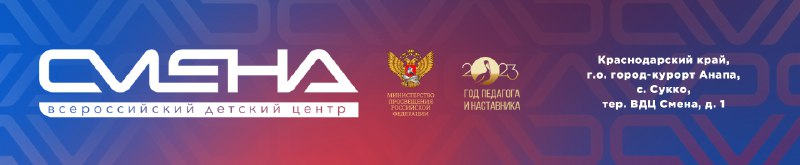 ПРЕСС-РЕЛИЗ7.11.2023В «Смену» приехали юные инженеры, генетики и предприниматели В «Смене» 240  ребят из 41 региона России стали участниками программы «Технолидер». Школьники развивают гибкие навыки и пробуют себя в различных профессиях. Профориентационная смена проходит с 4 по 17 ноября. «Технолидер» – авторская образовательная программа «Смены», направленная на профориентацию школьников в сфере инженерных и  технических профессий. В течение двух недель ребята осваивают профессиональные компетенции, развивают гибкие навыки и проектное мышление. Занятия проходят в учебно-тренировочном центре профессионального мастерства «Парк Будущего» на оборудовании, максимально приближенном к реальным условиям труда. Во время «ТехноСтарта» участники проходят профессиональные пробы и знакомятся с компетенциями центра профмастерства: «мобильной робототехникой», «технологиями фармацевтического производства», «инженерией космических систем», «ландшафтным дизайном», «прототипированием» и другими. Сменовцы проходят профориентационное тестирование и выбирают  одну из представленных компетенций, в каждой из которых защитят проекты.«Я уже определилась с профессией и планирую стать агрономом. С детства люблю ухаживать за цветами и заботиться о растениях, поэтому в «Смене» выбрала компетенцию «флористика», она сразу впечатлила меня на профессиональных пробах. Уверена, что рабочие профессии сегодня как никогда важны и в будущем станут еще востребованнее, поэтому планирую получить высшее образовании в агрономии», – рассказала Дарья Мищенко из Республики Крым. Одно из новых направлений в образовательной программе  «Технолидер» – «Генетическая биоинженерия: базовые методы работы с нуклеиновыми кислотами».  Генетикой увлечены 20 юных технолидеров. Наставниками для ребят стали преподаватели  Санкт-Петербургского политехнического университета имени Петра Великого. Юные генетики узнают, что такое биоинженерия и какую роль она играет в современной науке, разберут структуру и характеристики ДНК, методы выделения нуклеиновых кислот. Сменовцам расскажут о высокоточном методе молекулярно-генетической диагностики – ПЦР. Юные технолидеры научатся с помощью прибора выявлять проблемы в области генетики. «”Смена” со времен своего основания поддерживает у детей интерес к рабочим профессиям и тягу к научным исследованиям. Благодаря тесному партнерству с ведущими вузами и предприятиями России наши образовательные программы позволяют ребятам поддерживать знания на высоком уровне и выходить далеко за рамки школьной программы. Уверен, что наши технолидеры станут востребованными специалистами, от которых будет зависеть технологический суверенитет и успешное будущее страны», – отметил директор ВДЦ «Смена» Игорь Журавлев. В рамках программы «Технолидер» большое внимание уделяется развитию лидерских качеств и навыков финансовой грамотности. Экономическое мышление в приоритете у 50 ребят – участников модуля «Магия предпринимательства». Занятия с ними проводят преподаватели Финансового университета при Правительстве Российской Федерации.В программе деловые игры, квесты и мастер-классы по продажам, финансовому планированию и созданию бизнес-проектов. Ребята узнают, как оценить перспективность идеи, извлечь прибыль из любимого дела и убедить инвесторов вложиться в стартап. Дополнительная общеобразовательная общеразвивающая программа «Технолидер» реализуется в «Смене» с 2021 года при поддержке Министерства просвещения России.ФГБОУ ВДЦ «Смена» – круглогодичный детский центр, расположенный в с. Сукко Анапского района Краснодарского края. Он включает в себя пять детских образовательных лагерей («Лидер», «Профи», «Арт», «Профессиум», «Наставник»), на базе которых реализуется более 80 образовательных программ. В течение года в Центре проходит 16 смен, их участниками становятся свыше 16 000 ребят из всех регионов России. Профориентация, развитие soft skills, «умный отдых» детей, формирование успешной жизненной навигации – основные направления работы «Смены». С 2017 года здесь действует единственный в стране Всероссийский учебно-тренировочный центр профессионального мастерства и популяризации рабочих профессий, созданный по поручению президента РФ. Учредителями ВДЦ «Смена» являются правительство РФ, Министерство просвещения РФ. Дополнительную информацию можно получить в пресс-службе ВДЦ «Смена»: +7 (86133) 93-520 (доб. 246), press@smena.org. Официальный сайт: смена.дети.